I Am the River  #33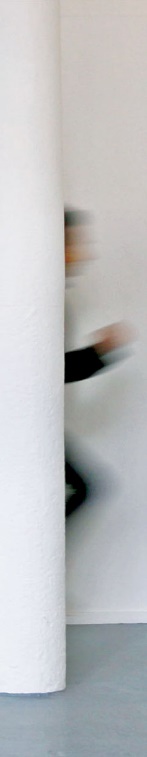 From the mist of the mountainTo the depth of the seaI am the riverAnd the river is meFrom the fish in the shallowsTo the sap in the treesI am the riverAnd the river is meSo hold my hand and warm my feet in the clayClose my eyes and wipe my tears awayAnd the shimmering sunlightSets the ice freeI am the riverAnd the river is meSo hold my hand and warm my feet in the clayClose my eyes and wipe my tears awayFrom the mist of the mountainTo the depth of the seaI am the riverAnd the river is meSo hold my hand and warm my feet in the clayClose my eyes and wipe my tears awaySo hold my hand and warm my feet in the clayClose my eyes and wipe my tears away